Приложение 2.Получение фенола.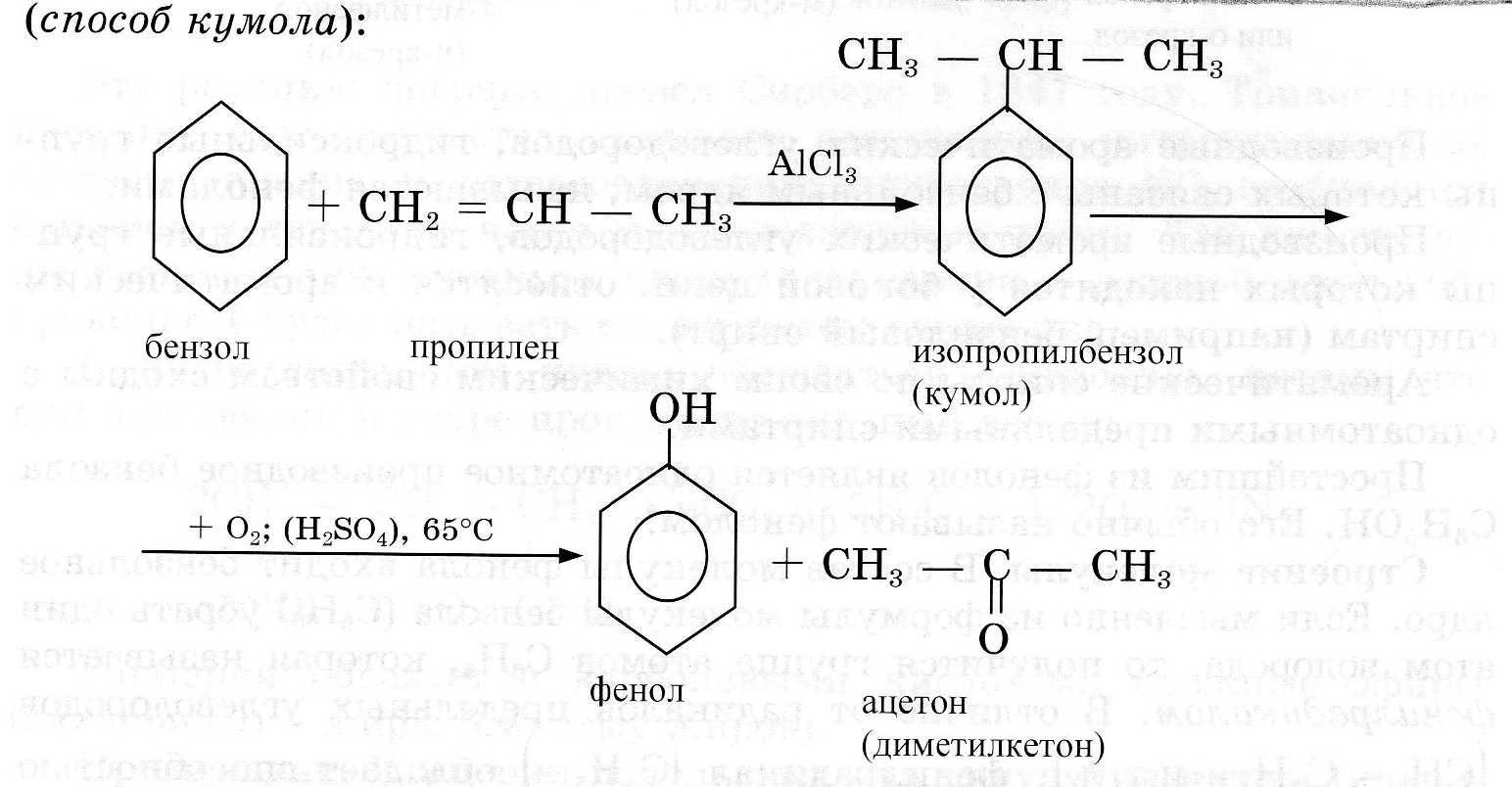 